COURSE TEXTBOOK LIST INFORMATION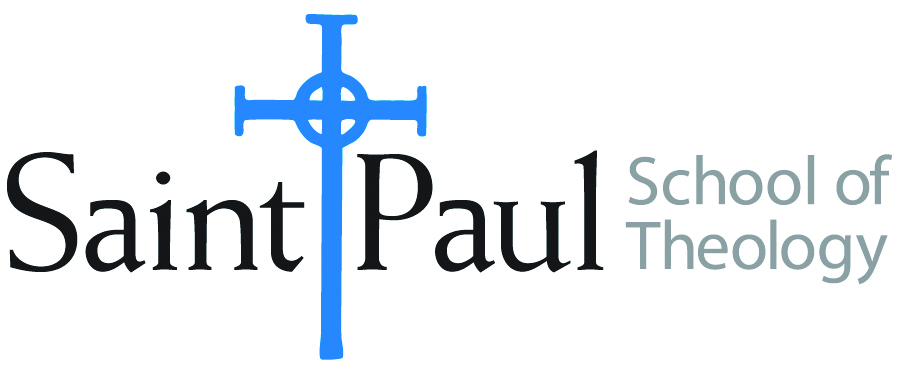 FACULTY INSTRUCTIONSFACULTY INSTRUCTIONSSTUDENT INSTRUCTIONS(Both Campuses)STUDENT INSTRUCTIONS(Both Campuses)For each semester taught, faculty should complete and submit a new form each time the course is taught and returned. Forms are due by the first day of registration for a given term.  DESKCOPY – ordered by faculty and adjuncts at a $200 max for 1st time use of text per course.  Please fill out an Expense Reimbursement Form, attach all actual/delivered receipts, return via email or mail, and this should be reimbursed with your first stipend payment (or next payroll payment)For each semester taught, faculty should complete and submit a new form each time the course is taught and returned. Forms are due by the first day of registration for a given term.  DESKCOPY – ordered by faculty and adjuncts at a $200 max for 1st time use of text per course.  Please fill out an Expense Reimbursement Form, attach all actual/delivered receipts, return via email or mail, and this should be reimbursed with your first stipend payment (or next payroll payment)Students may acquire textbooks by ordering online via Amazon or other book retailer and having books shipped to them.  Regardless of shopping / ordering method, students may check Cokesbury online for discount on text and certain texts may be sent free delivery. Students may acquire textbooks by ordering online via Amazon or other book retailer and having books shipped to them.  Regardless of shopping / ordering method, students may check Cokesbury online for discount on text and certain texts may be sent free delivery. COURSE INSTRUCTOR(S)Joshua MorrisJoshua MorrisJoshua MorrisCOURSE NUMBER & SECTIONPCM321 CAM/KS, CAM/OKPCM321 CAM/KS, CAM/OKPCM321 CAM/KS, CAM/OKCOURSE NAMEInterreligious Pastoral Theology & CareInterreligious Pastoral Theology & CareInterreligious Pastoral Theology & CareCOURSE SEMESTER & YEAR  Focus Week, Spring 2022Focus Week, Spring 2022Focus Week, Spring 2022DATE OF SUBMISSIONOctober 6, 2021October 6, 2021October 6, 2021BOOK TITLE and EDITION(include subtitle if applicable)BOOK TITLE and EDITION(include subtitle if applicable)AUTHOR(S)# of PAGES to be readPUBLISHER and  DATE13-Digit ISBN(without dashes)LIST PRICE(est)1Multifaith Views in Spiritual CareScipani, editor177Pandora Press, 2013978192659930425.382When One Religion isn’t Enough: The Lives of Spiritually Fluid PeopleDuane Bidwell159Beacon Press, 2018978080709124116.953456789TOTAL Number of Pages to Be ReadTOTAL Number of Pages to Be ReadBOOK TITLE and EDITION(include subtitle if applicable)BOOK TITLE and EDITION(include subtitle if applicable)BOOK TITLE and EDITION(include subtitle if applicable)AUTHOR(S)# of PAGES to be readPUBLISHER and  DATE13-Digit ISBN(without dashes)LIST PRICE(est)112233445566